AnnouncementsFellowship Meal today following the morning worship. Denny Daugherty will update us on the ministry of Craig and Ree Coulbourne in Japan.  We also should be receiving an update on progress thus far in the search for a new mortgage for the church.Tuesday Night Together has resumed its normal format with a potluck dinner at 6:30 p.m. (check your email for the weekly signup), followed by singing, teaching, and prayer at 7:00. Please join us!Choirs: no rehearsals today. Beginning Sunday, Sep 10, the regular rehearsal schedule will be:Girls’ Choir: 10:20 a.m. in the choir room (ages 11 thru high school or older).Children’s Bell Choir: after worship by the sanctuary piano (ages 4 or 5, depending on recognition of the written alphabet from A to G, thru age 10).Adult Choir: by the sanctuary piano after the Bell Choir practice and Thursday evenings beginning Sep 21, alternating with the Women’s Bible Study.Questions: Barbara Harris, choir directorSeniors' Fellowship Lunch: Wed., Sep 13, noon to 1:30 p.m. at the church. Just bring your lunch and beverage; desserts are provided. Questions: John or Paula Strain.Annual Church Picnic and SRPC's 16th Anniversary Celebration: Sat., Oct 7th, 3:00 p.m. at the Deanes' home. Please watch for an email and Signup Genius for more details and to RSVP.Fellowship and TeachingMen’s Breakfast meets on 4th Saturdays, 9:00 a.m. at the church building, for a potluck meal and study of The Bruised Reed by Richard Sibbes. Women’s Bible Studies will start meeting this week on Aug 29 (Tuesday, 10:30 a.m. group) and Aug 31 (Thursday, 6:30 p.m. group) at the church. Each study is planned to last about 90 minutes.
Both groups meet every two weeks and you can come either day/time. They will continue their study of Hebrews, but any newcomers are welcome to join. There is no "homework" required for the first meeting, so just come. If you have any questions, please see Elizabeth Bentley or Robin Deane.Multiple small groups meet 1-2 times per month for teaching, prayer, and fellowship. Please speak to anyone on the session if you are interested in joining one.Online Church Calendar: This fuller listing of scheduled events ison the home page of the church's website: www.spriggsroad.org.Opportunities to Serve: Help is always needed in various areas of ministry at SRPC. Please consider offering your time.3Spriggs Road Presbyterian Church is a particular church of the Presbyterian Church in America (PCA).13201 Spriggs Road			                www.spriggsroad.orgManassas, VA 20112				           (703) 791-5555The live webcast of the worship service and archived sermons are found on the church’s website.Mailed donations may be sent securely to the church at P.O. Box 2614, Woodbridge, VA 22195.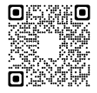 And they devoted themselves to the apostles’ teaching and the fellowship, to the breaking of bread and the prayers. Acts 2:42 (ESV)                        Contact InformationSenior Pastor		Michael Mang	         michael.mang@spriggsroad.orgAssociate Pastor	Matteson Bowles        matteson.bowles@spriggsroad.orgAssistant Pastor for	Jegar Chinnavan        jegar.chinnavan@spriggsroad.org  Church Planting            Mount Zion Presbyterian Church, www.mzpca.comClerk of Session:	Ryan Heisey	         clerkofsession@spriggsroad.orgTreasurer:		Lloyd Moore	         donate@spriggsroad.orgRuling Elders 		Dan Bredbenner         dan.bredbenner@spriggsroad.org			Joe Deane	         joseph.deane@spriggsroad.org			Brian Groft	         brian.groft@spriggsroad.org			Ryan Heisey	         ryan.heisey@spriggsroad.org			Bill McFarland             william.mcfarland@spriggsroad.org		             John Strain, emeritusSession Group Email			         session@spriggsroad.orgDeacons Group Email			         deacons@spriggsroad.orgPrayer Requests			         prayers@spriggsroad.orgAnnouncements				         announcements@spriggsroad.orgWebsite Submissions & Questions                    web.admin@spriggsroad.orgWelcomeWe really mean it when we say we are thrilled that you have come to worship with us today!  If you should have any questions or comments about the ministry of Spriggs Road Presbyterian Church, please feel free to reach out. Contact information is listed above.We start Sunday School for all ages at 9:30, and begin Worship at 10:45, during which a nursery is available for ages 3 and under. Children are always welcome in our worship services. We also have a “cry room” available with a large window for viewing the service and a speaker that will be playing all the audio from the main sanctuary. Please feel free to use that if you are concerned that your children’s noises are disrupting the service.  We hope that this Lord’s Day you will be encouraged by the Word, refreshed by the worship, and touched by Christ’s love through our fellowship with one another.6Lord’s Day WorshipSeptember 3, 2023                                  10:45 a.m.Prelude                                                                        Welcome & AnnouncementsMeditation                                                                                [Bulletin, p. 2]Call to Worship & InvocationHymn of Worship       “Hail to the Lord’s Anointed” [TPH 72B, vv. 1-3]Tune: "The Church's One Foundation" [TPH 404]                                                          Greeting Song of Praise        	                                                    “Let It Be Said of Us” Confession of Faith			                               The Apostles’ CreedPastoral Prayer                                              Scripture Reading		         2 Corinthians 11:1-6 [Seat Bibles, p. 969]Singing Psalms                                                                              Psalm 35                                   “LORD, Plead My Case” [TPH 35, vv. 1-4]Tithes & Offerings                                                                       Gloria Patri 		                      		                                    [TPH 572]Sermon Text 			                  Hosea 1:1-2:1 [Seat Bibles, p. 751]Expounding the Word of God	                             Pastor Michael MangGod, the Jealous Husband, Takes ActionHymn of Response [*]                   “Loved with Everlasting Love” [TPH 483] The Lord’s Supper        [Bread, gluten-free bread (health), wine, and white grape juice (conscience) are served.]DoxologyBenedictionPostlude* The livestream ends during this hymn.Meditation      22 … Jesus [is] the guarantor of a better covenant.      23 The former priests were many in number, because they were prevented by death from continuing in office, 24 but he holds his priesthood permanently, because he continues forever. 25 Consequently, he is able to save to the uttermost those who draw near to God through him, since he always lives to make intercession for them.      26 For it was indeed fitting that we should have such a high priest, holy, innocent, unstained, separated from sinners, and exalted above the heavens. 27 He has no need, like those high priests, to offer sacrifices daily, first for his own sins and then for those of the people, since he did this once for all when he offered up himself. 28 For the law appoints men in their weakness as high priests, but the word of the oath, which came later than the law, appoints a Son who has been made perfect forever. – Hebrews 7:22-28 (ESV)Prayer of Confession of Sin    Our Father, we confess that we fail to forgive as we should.  Pardon us for harboring anger and bitterness in our hearts instead of being kind and tender-hearted to forgive as God in Christ has forgiven us.     We grieve that we have been negligent and careless in carrying out Your commandments and duties.  All Your laws and precepts reflect Your glory and are for our good.     We mourn that we would rather receive than give.     We abhor the times we waver and do not hold fast our confession that Jesus is Lord.     Because of Your great love and mercy, hear and forgive us.     May we always model the Gospel and show forth that our Lord Jesus has overcome all that has held us in bondage.     Through Christ our Lord we pray.  Amen._____________________Personal Confession This time of silence is provided for private, personal confession.Assurance of Pardon"And I will have mercy on No Mercy,and I will say to Not My People, ‘You are my people’;and he shall say, ‘You are my God.’" ―And in the place where it was said to them, “You are not my people,”it shall be said to them, “Children of the living God.”– Hosea 2:23; 1:10 (ESV)2Sermon Notes9/3/2023	                          Pastor Michael Mang Title:  	“God, the Jealous Husband, Takes Action”Text: 		Hosea 1:1-2:1Theme: 	God, the faithful husband, firmly but lovingly corrected His unfaithful spouse.  In doing so, we see both the justice and the mercy of God.  The same justice and mercy that was manifest in Christ Jesus.  And so now, “married” to Christ, may we never entertain a spiritually wandering eye, supposing that greater happiness and blessings lie elsewhere.________________________________________________________Hosea Had a _____________ ________________ of Service Delivering ______________ ______________ (1:1)Hosea’s Family ___________________ God’s Relationship to Israel and the _____________________ to Come (1:2-9)God ___________________ to ___________________ the Judgment He Will Bring upon Israel (1:10-2:1)4Sermon NotesApplicationsGod’s message through Hosea’s ____________________ highlights the centrality and the _____________________ of marriage in the life of ____________________.God uses ___________________ in marriage to make us more ________________ and mature as He calls us to be faithful to what He requires in a ____________________ relationship.God _____________________ the judgment upon ____________ for all who _________________ His promise.______________ _________________ is the ______________________ of God’s message through Hosea.Questions for Discussion at Home can be found 1) by following the QR Code on your phone to where it’s listed below the bulletin, 2) as a handout on the table at the back, or 3) on the church’s website:            https://www.spriggsroad.org/SRPCwp/category/bulletins/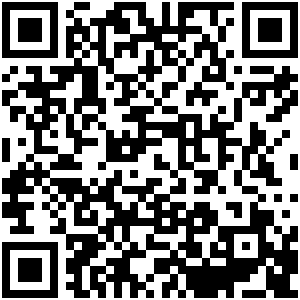 5